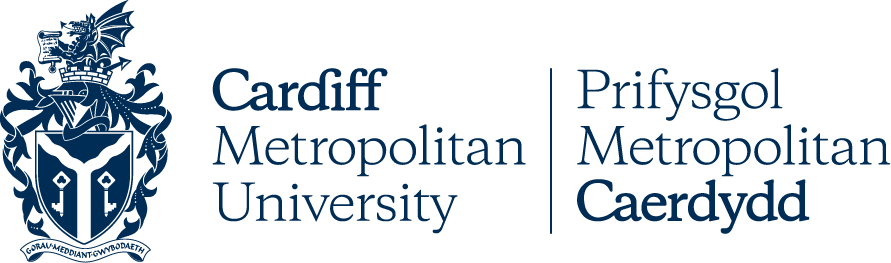 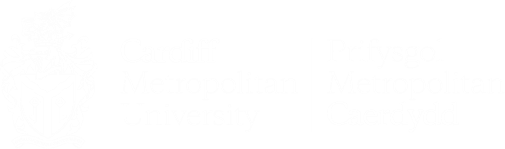 IntroductionThis Scheme of Delegation records where authority rests within Cardiff Metropolitan University (the University) for decisions made in the name of, or on behalf of, the University. It forms part of the governance documentation that explains how the University operates and the powers of its various decision -making groups.  A Table of Authority and Delegations is attached at Schedule 1. No such schedule can be absolutely comprehensive, but it identifies where the authority for specific categories of decision lies.  It also provides a frame of reference through which questions about other types of decision may be resolved.The schedule below only identifies responsibility for the final (‘ratification’) stage of decision-making, and not, for example, responsibility for formulating strategic, policy and business proposals.  While the Board of Governors is able to delegate responsibility for decision making to other bodies or individuals, the Board is ultimately accountable for the decisions made. There will be assurance mechanisms to reassure the Board how the delegations are being used, and the Board retains the ability to review decisions if necessary.Framework and principles of delegationAs the governing body of the University the Board of Governors (the Board) is responsible for:promoting the values of the University and its commitment to equality, diversity and inclusion;the determination of the educational character and mission of the University and for oversight of its activities, including through the development of appropriate strategic plans;oversight of compliance with all relevant strategy guidance and funding obligations;the effective and efficient use of resources, the solvency of the University and the Corporation and for safeguarding their assets;approving annual estimates of income and expenditure and the monitoring of financial performance against these estimates;approving annual accounts;the appointment, assignment, grading, suspension, dismissal and determination of the pay and conditions of service of the Vice-Chancellor, and the holders of senior posts as the Board may determine after consultation, where appropriate, with the Vice-Chancellor; the appraisal of the Vice-Chancellor; the setting of a framework for the pay and conditions of service of all other staff; ensuring that there are in place policies and procedures for dealing with staff performance, discipline, dismissal and grievance;Ensuring the establishment and monitoring of systems of control and accountability, including financial and operational controls, risk assessment and risk appetite (in compliance with the Committee of University Chairs Higher Education Audit Committees Code of Practice);ensuring that there are in place terms and conditions for students and policies and procedures for dealing with student discipline, complaints and academic appeals;ensuring that the students’ union operates in a fair and democratic manner and is accountable for its finances;ensuring freedom of speech within the law is guaranteed on University premises for staff and students of the University and for visitors;ensuring academic freedom within the law;ensuring as far as is reasonably practicable, the health and safety of employees, students and others affected by the University’s activities;creating a governance structure for the university, subject to the University’s Articles and Instrument of Government; monitoring the effectiveness of the Board and its Committees; andthe custody and use of the Seal of the University.In accordance with the Articles, the Board may establish committees for any purpose or function and may delegate its powers to those committees.  The Board may also delegate powers to the Chair of the Board or to the Vice-Chancellor. However, it cannot delegate decisions on the following matters, and these will be reserved for decision by the Board:the determination of the educational character and mission of the University;the approval of the annual estimates of income and expenditure and final accounts in respect of each financial year;ensuring the solvency of the University and the Corporation and the safeguarding of their assets;the appointment or dismissal of the Vice-Chancellor; the varying or revoking of the University Articles; and.the varying or the revoking of the powers in this Scheme of DelegationIn accordance with the Articles, the Board has established the following committees: Audit Committee (which considers internal and external audit reports, and leads on reviewing risks)Campus 2030 Programme Board (which considers the development and implementation of the Estates Master PlanGovernance and Nominations Committee (which considers all governance of the Board)Remuneration Committee (which considers pay within the University)Resources Committee (which considers all resources including financial, digital and human)Strategic Planning and Performance Committee (which monitors progress against the strategy and is responsible for academic and research assurance matters)The Academic Board, as the academic authority of the University, shall oversee the academic activities of the University in line with the Articles.  This includes the development of the academic dimension of the strategic planning arrangements and recommendations to the Vice-Chancellor for the resources needed to support them. The Academic Board will have such functions, categories of membership and terms of office as are approved by the Board. The University is a charity and is regulated by the Charity Commission for England and Wales. The governors are trustees of the charity and have specific governance responsibilities as set out in the Statement of Primary Responsibilities. HEFCW is the main regulatory body for all universities in Wales (to be replaced by the Commission for Tertiary Education and Research (CTER) in April 2024), but the governing body is also required to follow guidance from the Charity Commission, and adheres to UK sector wide codes of practice. The Privy Council approves any major changes to the Instrument and the Articles.As the chief executive and senior academic officer of the University, the Vice-Chancellor is responsible to the Board within the framework laid down by: the Instrument and the Articles, the requirements of the Higher Education Funding Council for Wales (HEFCW) Terms and Conditions of Funding (to be replaced by CTER from April 2024), the Committee of University Chairs (CUC) Higher Education Code of Governance, the University’s Financial Regulations and this Scheme of Delegation for the operational management of all aspects of the university’s work. The Vice-Chancellor may delegate, and in practice has delegated, responsibility for specific aspects of the University’s management to members of the Executive (or to other members of management as appropriate).  However, the Vice-Chancellor retains ultimate responsibility for their work. The Vice-Chancellor is designated by the Board to be the Accountable Officer for the University and reports to HEFCW (CETR from April 2024) on behalf of the University.  As such, they are personally responsible to the Board for ensuring compliance with the HEFCW/CETR Terms and Conditions of Funding and providing HEFCW/CETR with assurances to that effect.The members of the Executive are responsible to the Board (through the Vice-Chancellor) for the leadership and overall management of their respective portfolios in accordance with their job descriptions and the policy and Financial Regulations of the University. They may delegate responsibility for specific aspects of management to the relevant management team but retain ultimate responsibility for the management of their portfolio.The leadership roles within the governing body and the University Executive are defined here.Should any matter or decision arise which is within the delegated authority of an individual or body but to which a sensitive, political, reputational or other similar issue is attached or suspected, the decision should be referred to the appropriate (normally higher) level and, ultimately, to the Board; this should be related to level of reputational risk and accountabilities. If there is any doubt as to the appropriate decision-making level, advice should be sought from the University Secretary. Where responsibilities are delegated, the individual or group with delegated authority will provide assurance to the final authority through agreed assurance mechanisms; the assurance mechanisms should be related to the level of risk involved and should be described in the Scheme of Delegation.  This Scheme of Delegation will be reviewed as and when necessary and at least annually by the Governance and Nominations Committee and any proposals for amendment presented for approval to the Board.IndexSchedule 1
TABLE OF AUTHORITY AND DELEGATIONSGovernance, Management and ControlStrategy and Policy DevelopmentAppointments, Dismissals and Staffing Matters for Senior Staff and AuditorsAppointments, Dismissals and Staffing Matters for All Other StaffStudent MattersBudgetary and Financial MattersCapital Projects, Estates and IT MattersContracts, Agreements and LicencesMedia and Information MattersACTIONFINAL AUTHORITYDELEGATED AUTHORITY 
(IF ANY)DELEGATION LIMITS, CONTEXT 
AND PROCESS1GOVERNANCE, MANAGEMENT AND CONTROLGOVERNANCE, MANAGEMENT AND CONTROLGOVERNANCE, MANAGEMENT AND CONTROLGOVERNANCE, MANAGEMENT AND CONTROL1.1Amendments to Instrument and Articles of GovernmentBoard of Governors Board of Governors can approve amendments however final approval goes through Welsh Government and Privy Council.1.2Amendments to the Scheme of DelegationBoard of Governors Any changes to the Scheme of Delegation will be approved by the Board of Governors through the agreed process, following recommendations from the Governance and Nominations Committee, who will monitor the Scheme of Delegation. 1.3Amendments to Standing OrdersBoard of GovernorsGovernance and Nominations Committee will make recommendations to the Board of Governors.The Head of Governance and Clerk to the Board where amendments are minor and have no material effect on the substance of the Standing Order.1.4Execution of responsibilities of the ChancellorChancellorPro-ChancellorCeremonial responsibilities of the Chancellor can be delegated to other individuals so nominated by the Vice-Chancellor. 1.5Execution of responsibilities of the Vice-Chancellor subject to the University’s policies and proceduresVice-ChancellorDeputy-Vice Chancellor Depending always on the issue in question the Deputy Vice-Chancellor may exercise such functions of the Vice-Chancellor as may be appropriate, either at their request, in their absence or during a vacancy in the post of the Vice-Chancellor. 1.6Execution of Responsibilities of the other Executive Officers (Deputy Vice-Chancellor, Pro Vice-Chancellors, University Secretary, Chief Officer (Resources))Executive OfficersRelevant directors/senior staff (‘nominated deputy’)The nominated deputies may exercise any of the functions of the Executive Officer either at their request, in their absence or during a vacancy in the post of the Executive officer. Alternatively, in the absence of a nominated deputy or during a vacancy in the office, another senior member of staff chosen by the Vice-Chancellor may exercise the functions of the Executive Officer. 1.7Execution of responsibilities of Academic BoardAcademic BoardEither the Vice-Chancellor, Deputy Vice-Chancellor, or designated Academic Board sub-committees, in accordance with the terms of reference of the Academic Board.Academic Board members will seek advice from other colleagues across the University as required in order to inform their decisions - but their responsibilities as members of the Academic Board are not delegated.Academic Board will provide assurance to the Board both through papers to Board Committees, as well as through summary reports provided to the Board of Governors. All University committees report through to the Academic Board. They will provide summary reports to the Academic Board, as well as minutes.1.9Execution of responsibilities of Board of GovernorsBoard of GovernorsChair of the BoardBoard sub-committees as specifiedThe Chair may act on behalf of the Board in matters that would not normally merit discussion at a Board meeting (such as the signing of routine documents and detailed implementation of matters already agreed by the governing body). Such decisions should be reported to the Board at its next meeting.The Board of Governors may also delegate certain responsibilities to its sub-committees, as specified within the terms of reference of the committees, which may establish task and finish groups. These Committees will be reviewed and agreed each academic year but at a minimum will include an Audit Committee and a Remuneration Committee. Each Committee will have terms of reference approved by the Board of Governors.The Chairs of Committees have delegation from Board to agree meeting dates and to consider membership of committees following governor appraisals.The Board of Governors will have access to the unconfirmed minutes from Committee meetings as well as receive summary reports of the business of each meeting. The minutes of Committees in the Governors’ Hub on Sharepoint will be listed in a Governance Report to come to each Board of Governors meeting in Part B of the agenda.1.10Execution of responsibilities of the Clerk to the BoardHead of Governance and Clerk to the BoardThe Head of Governance and Clerk to the Board has nominated Governance Officers to exercise the administrative and ancillary functions of the Clerk to the Board on their behalf as appropriate. This includes such work as support to governors for items like expenses and accommodation and organising committee support. 1.11Use of the University SealBoard of GovernorsUniversity Secretary or Head of Governance and Clerk to the BoardThe use of the seal is described in the Instrument and the process will be described separately in the Standing Orders.1.12Terms of reference and membership for University committeesVice-ChancellorAcademic Board and University Committees and Groups confirm their terms of reference at the start of the academic year. These are then submitted to the parent committee for approval. 1.13Effectiveness reviews of the Board of Governors and sub-committees of the BoardBoard of GovernorsGovernance and Nominations CommitteeEffectiveness reviews of the Board of Governors are the responsibility of the Board, facilitated by the Head of Governance and Clerk to the Board. The Chair is ultimately accountable for the review and the implementation of the recommendations and delegates monitoring of performance to the Governance and Nominations Committee.Effectiveness reviews of academic governance should be reported to the Board by the Academic Board but the responsibility for the arrangements for such reviews lies with the Academic Board.1.14Register of Interests and Related Party TransactionsUniversity Secretary Head of Governance and Clerk to the Board The University Secretary will collate and update the relevant register of interests, published on the University website at the start of each academic year, following completion of the Fit and Proper Person and Related Party Transaction form. 1.15University activity involving material adverse reputational risk to the UniversityBoard of GovernorsAudit CommitteeThis includes corporate policies, novel or contentious matters, matters involving a high risk of legal challenge and any formal association/affiliation/partnership with, in the view of Academic Board, the potential for material adverse reputational risk to the university.1.16Decisions related to work in Schools of the UniversityVice ChancellorDeansLocal delegations will be described in School schemes of delegations to be approved by the Vice Chancellor and stored in a central Sharepoint site.1.17Health and Safety of employees, students and others affected by the University’s activitiesBoard of GovernorsVice-ChancellorThe Vice-Chancellor delegates responsibility for health and safety internally to level 2 and 3 staff within the University, and the responsibilities of these roles are set out in the University Health and Safety Policy. 2STRATEGY AND POLICY DEVELOPMENTSTRATEGY AND POLICY DEVELOPMENTSTRATEGY AND POLICY DEVELOPMENTSTRATEGY AND POLICY DEVELOPMENT2.1Approval of University mission and vision statements, strategic plans and associated strategiesBoard of GovernorsThe approval process will be led by the Academic Board on behalf of the Vice-Chancellor. Decision routes for specific policies will be articulated in the Policy Framework. Approval routes for specific strategies will be agreed as part of the development of the strategy.The documents to be approved will be routed via staff consultation (where relevant), engagement with other relevant university committees and by discussion and approval at Academic Board, and onwards to the relevant Board Committee (as per the terms of reference) either for approval or to note.2.2Approval of operational strategies, policies and decisions not related to those in 2.1, and significant amendments to corporate policies that impact on the key terms and conditions or the environment for staff and studentsVice-ChancellorAcademic BoardThe approval process will be led by the Academic Board on behalf of the Vice-Chancellor. Decision routes for specific policies will be articulated in the Policy Framework. Approval routes for specific strategies and any other decisions will be agreed as part of the development of the strategy.Minor changes to operational strategies and policies to be approved by the Vice-Chancellor through Chair’s action 2.3Approval of Accounting PoliciesBoard of GovernorsAudit CommitteeAnnual review of accounting policies related to Annual Financial Statements.2.4Approval of Financial Regulations and key financial policiesBoard of GovernorsResources CommitteeThe approval process will be led by the Chief Officer Resources.2.5Approval of the Annual Financial Forecasts Board of GovernorsResources CommitteeThe approval process will be led by the Chief Officer Resources.2.6Approval of Annual Financial Statements and the Annual Sustainability Assurance Report (ASSUR) statement for submission to HEFCW/CTER  Board of GovernorsAudit CommitteeThe approval process will be led by the Chief Officer Resources.The Audit Committee will consider the financial statements in the presence of the external auditor and recommend the statements to the Board for approval. The ASSUR statement is derived from the financial statements and submitted at the same time.2.7Approval of Risk Management PolicyBoard of GovernorsAudit CommitteeRouted via the Academic Board, which acts as the University risk committee, and the Audit Committee. The Board sets the risk policy and appetite and the Audit Committee is responsible for monitoring this. The delegations are set out in the terms of reference of the Audit Committee.3APPOINTMENTS, DISMISSALS, AND STAFFING MATTERS FOR SENIOR STAFF AND AUDITORSAPPOINTMENTS, DISMISSALS, AND STAFFING MATTERS FOR SENIOR STAFF AND AUDITORSAPPOINTMENTS, DISMISSALS, AND STAFFING MATTERS FOR SENIOR STAFF AND AUDITORSAPPOINTMENTS, DISMISSALS, AND STAFFING MATTERS FOR SENIOR STAFF AND AUDITORS3.1APPOINTMENTSAPPOINTMENTSAPPOINTMENTSAPPOINTMENTS3.1.1Appointment of ChancellorBoard of GovernorsProcess tbc following recent appointment. 3.1.2Appointment of Chair, Vice-Chair(s)Board of GovernorsThese appointments require Board approval, supported by the University Secretary and Head of Governance and Clerk to the Board, with external advisors as appropriate.3.1.3Appointment of Vice-ChancellorBoard of GovernorsThis appointment requires Board approval, supported by relevant senior staff and external advisors as appropriate.3.1.4Appointment, suspension and removal of members of the Board of GovernorsBoard of GovernorsAs stipulated in the relevant Standing Orders and by reference to the terms of reference of the Governance and Nominations Committee. 3.1.5Severance payments (namely any payment that an employee is not contractually entitled to) for the Vice-Chancellor.Board of GovernorsRemuneration CommitteeThe Remuneration Committee may propose severance payments for approval by the Board of Governors.3.1.6Severance payments where the payment to the individual is £100,000 or more, and those for staff earning a basic FTE salary of £100,000 or more per annum (up to but not including the Vice-Chancellor).Board of GovernorsRemuneration CommitteeThe Remuneration Committee exercises its delegated authority within the Policy Framework approved by the Board and amended from time to time. Any approvals under this delegation will be done in line with the Senior Staff Severance Policy, which is approved by the Board, and will be reported to the Board.3.1.7Severance payments for staff earning a basic FTE salary of less than £100,000 or less per annum (save for severance payments where the payment to the individual is £100,000 or more).Vice-ChancellorDirector of People Services for payments of up to £50,000.The Director of People Services may propose severance payments of more than £50,000 for the approval of the Vice-Chancellor. All such payments shall be in line with the University’s applicable policies such as the Severance Policy, as amended from time to time.3.1.8Appointment of Deans of SchoolsVice-ChancellorDeputy Vice-Chancellor Following University recruitment processes.3.1.9Appointment of Directors of Professional ServicesVice-ChancellorExecutive OfficersFollowing University recruitment processes.3.1.10Appointment of ‘senior posts’ as per the ArticlesBoard of GovernorsThe Articles currently describe Board of Governors responsibility for ‘senior posts’ At its meeting on 8 July 2021 the Board of Governors defined ‘senior posts’ to be the Vice-Chancellor, Deputy Vice-Chancellor, and University Secretary. Supported by the Vice-Chancellor, the University Secretary and the Director of People Services as appropriate.3.1.11Appointment of other Level 2 staff Vice-ChancellorSupported by the University Secretary and Director of People Services. The Senior Staff Appointment Process should follow University recruitment processes as approved by Remuneration Committee.3.1.12Appointment of Clerk to the Board of GovernorsBoard of GovernorsUniversity SecretaryFollowing University recruitment processes.3.1.13Conferment and revocation of titles of Professors and ReadersBoard of GovernorsVice Chancellor The Professorship and Readership Committee reports to the Academic Board.3.1.15Appointment of members of the Board of Governor’s sub-committeesBoard of GovernorsGovernance and Nominations Committee/Chair of the BoardIn accordance with the terms of reference of the Governance and Nominations Committee.3.1.16Appointment of internal auditors.Board of GovernorsAudit CommitteeThe appointment and terms of engagement are agreed by the Audit Committee.3.1.17Appointment of external auditors.Board of GovernorsAudit CommitteeThe appointment and terms of engagement are agreed by the Audit Committee.3.1.18Approval of the annual external audit plan and determination of the feeBoard of GovernorsAudit Committee3.1.19Approval of the annual internal audit planBoard of GovernorsAudit Committee3.1.20Approval of permissible non-audit services completed by the University appointed external auditorsAudit CommitteeChair of the Audit Committee, where necessary.In situations where such approval is time-critical for the university, decisions can be taken via Chair’s approval. In such cases, any approvals will be reported by the Chair to the next meeting of the Audit Committee.3.2SUSPENSIONSUSPENSIONSUSPENSIONSUSPENSION3.2.1Suspension of the Vice-ChancellorChair or Vice Chair of the Board of Governors. Where the Chair or Vice Chair are incapacitated or otherwise unavailable, the Chair of the Audit Committee and, if incapacitated or otherwise unavailable, the Chair of the Resources Committee.All such action taken by the Chair or the Vice Chair must be reported to the Board within two working days.In accordance with the Staff Disciplinary Policy addendum for senior posts.3.2.2Suspension of Senior Post-Holders (as designated by the Board)Vice-Chancellor or, if this is not appropriate, the Chair or Vice Chair of the Board of Governors.All such action taken by the Chair, the Vice Chair, or the Vice-Chancellor must be discussed with and agreed by the Remuneration Committee to approve the action (either through an emergency meeting or via e-mail if necessary) and reported to the Board within two working days or as soon thereafter as practicable. In accordance with the Disciplinary Procedure appropriate for Senior Post Holders.3.2.3Suspension of other senior staff who are not designated as Senior Post-Holders by the BoardVice-ChancellorIn accordance with the Staff Disciplinary Policy.3.3DISMISSALDISMISSALDISMISSALDISMISSAL3.3.1Dismissal of the Vice-ChancellorBoard of GovernorsIn accordance with the Staff Disciplinary Policy appropriate for senior post holders.3.3.2Dismissal of Senior Post-HoldersBoard of GovernorsChair of BoardIn accordance with the Staff Disciplinary Policy for senior post holders, for any senior post holders other than the Vice-Chancellor. The Chair of Board may ask another independent governor to act as commissioning officer; this should be the Vice Chair or Senior Independent Governor.3.3.3Dismissal of other senior staff who are not designated as Senior Post-Holders by the BoardVice ChancellorIn accordance with the Staff Disciplinary Policy for senior staff.3.4APPEALS AGAINST DISMISSALAPPEALS AGAINST DISMISSALAPPEALS AGAINST DISMISSALAPPEALS AGAINST DISMISSAL3.4.1Appeal by the Vice-Chancellor Board of GovernorsIn accordance with the Staff Disciplinary Policy for senior post holders. 3.4.2Appeal by a Senior Post-HolderBoard of GovernorsChairIn accordance with the Staff Disciplinary Policy for senior post holders. 3.4.3Appeal by other senior staff who are not designated as Senior Post-Holders by the BoardVice-ChancellorIn accordance with the Staff Disciplinary Policy.4APPOINTMENTS, SUSPENSION, DISMISSALS AND STAFFING MATTERS FOR ALL OTHER STAFFAPPOINTMENTS, SUSPENSION, DISMISSALS AND STAFFING MATTERS FOR ALL OTHER STAFFAPPOINTMENTS, SUSPENSION, DISMISSALS AND STAFFING MATTERS FOR ALL OTHER STAFFAPPOINTMENTS, SUSPENSION, DISMISSALS AND STAFFING MATTERS FOR ALL OTHER STAFF4.1SUSPENSIONSUSPENSIONSUSPENSIONSUSPENSION4.1.1Suspension of staffVice-ChancellorIn accordance with the Staff Disciplinary Procedure.4.1.2Appeal against warningVice-ChancellorIn accordance with the Staff Disciplinary Procedure. Staff should write to the Director of People Services if appealing against a warning.4.2DISMISSALSDISMISSALSDISMISSALSDISMISSALS4.2.1Dismissal of all other staff during probation Vice-ChancellorIn accordance with the Manager’s Guide to Staff Probation.4.2.2Dismissal of all other staff after completion of probation. Vice-ChancellorIn accordance with the Staff Disciplinary Procedure. Staff should write to the University Secretary if appealing against a warning.4.3APPEALS AGAINST DISMISSALAPPEALS AGAINST DISMISSALAPPEALS AGAINST DISMISSALAPPEALS AGAINST DISMISSAL4.3.1Appeals by all other staff during probationVice-ChancellorIn accordance with the Manager’s Guide to Staff Probation.4.3.2Appeals by all other staff after completion of probation Board of GovernorsVice Chancellor or their delegate.All such actions are at all times to be in accordance with the University’s People Services policies.4.4OTHER STAFFING MATTERSOTHER STAFFING MATTERSOTHER STAFFING MATTERSOTHER STAFFING MATTERS4.4.1Determination of the pay and conditions of staff (within the framework set by theGoverning Body) other than staff under the remit of Remuneration CommitteeVice-ChancellorAcademic BoardThe information on pay and conditions for all staff other than those under the remit of the Remuneration Committee will be shared with that committee to inform their discussions.4.4.2Award of Honorary Degrees and FellowshipsBoard of GovernorsGovernance and Nominations Committee (Honorary Fellowships), Academic Board (Honorary Degrees)Governance and Nominations Committee will be informed of decisions on Honorary Degrees. The Board of Governors will be informed of all decisions.4.4.3Remuneration for the Vice-Chancellor and other Executive officers reporting directly to the Vice-Chancellor Board of GovernorsRemuneration CommitteeThe Vice-Chancellor will make recommendations to the Remuneration Committee, save for their own position. Delegations are outlined in the committee terms of reference. 5STUDENT MATTERSSTUDENT MATTERSSTUDENT MATTERSSTUDENT MATTERS5.1Student complaints procedureBoard of GovernorsAcademic Board In accordance with the Instrument and the Articles, the Academic Board is responsible for creating and publicising regulations of the university for dealing with student complaints and academic appeals. Amendments are reported to the Board of Governors.Assurance is provided through the Strategic Planning and Performance Committee which is the Board Committee responsible for academic assurance.5.2Student disciplinary procedureBoard of GovernorsAcademic Board / Vice-ChancellorIn accordance with the Instrument and the Articles, the Academic Board is responsible for creating and publicising regulations of the university relating to the discipline, expulsion, suspension and exclusion of students.The Vice-Chancellor is responsible for the maintenance of student discipline and the exclusion, suspension and/or expulsion of students on disciplinary grounds, including on grounds of academic misconduct, and for implementing decisions to expel students for academic reasons.Assurance is provided through the Strategic Planning and Performance Committee which is the Board Committee responsible for academic assurance.5.3Award of academic titlesAcademic BoardThe procedures for the award of qualifications and honorary academic titles sit with Registry, which is responsible to the Academic Board. Assurance is provided through the Strategic Planning and Performance Committee which is the Board Committee responsible for academic assurance.5.4International recruitment mattersBoard of GovernorsAcademic BoardThe International Committee will report to Academic Board, with a remit that includes Transnational Education, international recruitment, global outreach projects, outward mobility, and issues relating to student visa licence.Assurance is provided through the Strategic Planning and Performance Committee which is the Board Committee responsible for academic assurance. 6BUDGETARY AND FINANCIAL MATTERSBUDGETARY AND FINANCIAL MATTERSBUDGETARY AND FINANCIAL MATTERSBUDGETARY AND FINANCIAL MATTERS6.1Ensuring the University maintains robust systems of internal financial control and accountability, including risk management and value for money Board of GovernorsAudit CommitteeThe process will be led by the Chief Officer Resources.The Audit Committee may seek assurance from other Committees in fulfilling its responsibilities, as per the committee’s terms of reference. 6.2Appointment of the University’s bankersBoard of GovernorsResources CommitteeThe process will be led by the Chief Officer Resources in accordance with Treasury Policy and/or the Financial Regulations within the university where relevant.6.3Approval for the opening and closing of bank accountsVice-ChancellorChief Officer ResourcesIn accordance with the University’s Treasury Management Policy.6.4Approval of bank signatoriesVice-ChancellorChief Officer ResourcesIn accordance with the University’s Treasury Management Policy.6.5Determination of detailed budgets within overall approved framework of the 5-year planVice-Chancellor (via Academic Board) The process will be led by the Chief Officer Resources in accordance with the Financial Regulations within the university where relevant.6.6Approval of the Treasury Management Policy, including the Establishment of borrowing limits and facilitiesBoard of GovernorsResources CommitteeRouted to the Board of Governors via the Resources Committee. The process will be led by the Chief Officer Resources.6.7Management of endowments and other investmentsBoard of GovernorsResources CommitteeThe process will be led by the Chief Officer Resources in accordance with Treasury Policy and/or the Financial Regulations within the university where relevant.6.8Policies on investment of endowments and other assetsBoard of GovernorsResources CommitteeThe process will be led by the Chief Officer Resources in accordance with Treasury Policy and/or the Financial Regulations within the university where relevant.6.9The establishment, monitoring and closure of University subsidiary or spin out companies, and oversight of their financial results and the impact on the UniversityBoard of GovernorsResources Committee The process is led by the Chief Officer Resources. Where a subsidiary or spin out company is required for a Transnational Education purpose, the Academic Board member responsible will lead the process.6.10Write-off of bad debtBoard of GovernorsChief Officer ResourcesThe Financial Regulations give the Chief Officer Resources the authority to write off all debts. There is an annual reporting requirement to Resources Committee which is satisfied by the provision of the Debtors Report (ref section 6.4 of the Financial Regulations).6.11Approval of changes to fees as per the Articles, including tuition fees Board of GovernorsVice-Chancellor (via Academic Board)The process is led by the Chief Officer Resources. The overall fee income levels are presented to the Board within the annual financial plan.6.12Acceptance of financial donations and endowments and tangible assetsBoard of GovernorsAcademic BoardThe process is led by the Chief Officer Resources as per the Financial Regulations. 6.13Approval or orders for works, goods and services, other than as specified in Section 7 or 8 belowChief Officer ResourcesHead of ProcurementFurther details set out in the Procurement Policy which is part of the University’s Financial Regulations.The delegation to the Chief Officer Resources is subject to the necessary approvals being in place as per Section 7.6.14Approval of non-purchase order payments by exceptionChief Officer ResourcesAs delegated by the Chief Officer Resources6.15Management of the University’s responsibilities and obligations in respect of pension schemes Board of GovernorsStrategic oversight by the Resources Committee. The process is led by the Chief Officer Resources. 6.16Strategic Monitoring of the University’s overall financial position within the parameters of the Financial Strategy and PlanBoard of GovernorsResources CommitteeThe process is led by the Chief Officer Resources. 6.17Appointment of the University’s InsurersBoard of GovernorsResources CommitteeThe process will be led by the Chief Officer Resources in accordance with the Financial Regulations.6.18 Appointment of Investment AdvisersBoard of GovernorsResources CommitteeThe process will be led by the Chief Officer Resources in accordance with the Financial Regulations and Treasury Management Policy where relevant.7CAPITAL PROJECTS, ESTATES AND IT MATTERSCAPITAL PROJECTS, ESTATES AND IT MATTERSCAPITAL PROJECTS, ESTATES AND IT MATTERSCAPITAL PROJECTS, ESTATES AND IT MATTERS7.1Approval of Projects (Capital and Revenue)Board of GovernorsUp to £500k – Executive Officers (any 2 signatories)Up to £100k – Director of Environment and Estates Over £500k – Chair of Resources or Chair in the event of a conflict of interest arising.Typically, the expenditure that is referred to the Chair of Resources is above the £500k threshold as the threshold relates to the spend over the contract period, not the annual spend.7.2Acquisition and Disposal of property and land (including Leasehold)Board of GovernorsAll such transactions would need to have a strategic intent and be approved by the Board.7.3Leases, agreements for leases, easements, transfers, statutory agreements and nomination agreements, and other contracts relating to University property (excluding residential accommodation)Board of GovernorsChief Officer Resources and Director of Environment and EstatesAt present there is not a limit to the delegated authority for leases etc relating to University property, but the Financial Regulations state that all such arrangements must be authorised by both the Director of Environment and Estates and the Chief Officer Resources.This includes nomination agreements with residential property providers under which the University is committed to releasing rooms held on its behalf by a certain date of incurring the liability of the rent of those room if they cannot be filled.7.4Issuing of contracts in relation to University owned residential accommodationVice-ChancellorDirector of Commercial ServicesThe Director of Commercial Services will seek appropriate legal advice on the terms of such agreements.8CONTRACTS, AGREEMENTS AND LICENCESCONTRACTS, AGREEMENTS AND LICENCESCONTRACTS, AGREEMENTS AND LICENCESCONTRACTS, AGREEMENTS AND LICENCES8.1Purchase of goods and servicesPurchase of goods and servicesPurchase of goods and servicesPurchase of goods and services8.1.1Approval of academic partnerships (recruiting) in the UK and OverseasAcademic BoardAcademic Quality and Standards Committee retains responsibility for UK further education partnerships and reports to Academic Board. The Global Engagement/ International Committee would confirm academic partnerships overseas and the Transnational Education annual partnership renewals, with approval by Academic Board.Assurance is provided through the Strategic Planning and Performance Committee which is the Board Committee responsible for academic assurance.8.1.2Approval of partnerships (non-recruiting) in the UKBoard of GovernorsTBCPro Vice-Chancellor Student Engagement has oversight of FE partnerships. (further detail to be finalised).8.1.3International partnerships (non-recruiting)Vice-ChancellorTBCVice Chancellor approves MoUs and Deputy Vice Chancellor approves TNE agreements.8.1.4Approval of student exchange partnershipsAcademic BoardDelegate nominated by the Academic BoardDeputy Vice Chancellor, as delegate of the Academic Board, signs off student exchange agreements after due diligence and approval by relevant Schools (as part of the Turing and outward mobility schemes)8.1.5Approval of decisions related to sponsorships Board of Governors Up to £25k one VCEG member Up to £500k two Executive Officers (including VC)Over £500k Board of Governors8.1.6Approval and signing of contracts for purchases of services or otherwise which are to be executed as a Deed (where not otherwise specified in this Scheme)Board of GovernorsChairThe Deed will be sealed and signed by the Chair of the Board of Governors and one other Governor or, in the absence of the Chair, two Governors. 8.1.7Execution of contracts and agreements which are not purchases and which are not to be executed as a Deed (where not otherwise provided within the Financial Regulations)Vice-ChancellorUniversity SecretaryAll contracts of this nature should be routed via the University Secretary who will seek legal advice where required. 8.1.8Execution of contracts and agreements for the purchase of goods, services or works. Vice ChancellorHead of ProcurementContracts for goods etc follow procurement tendering exercise. The tender is authorised in accordance with expenditure limits.8.1.9Signing of Research projects that require University sponsorship and approval by an external body.Pro Vice-Chancellor Research and Innovation or Designated Authority in line with funders requirements, terms and conditionsDeputy Vice ChancellorThe limits, context and process differs in line with funders requirements, but the default is that this is managed by Research & Innovation Services.8.1.10Signing of research and grant applicationsPro Vice-Chancellor Research and Innovation or Designated Authority in line with funders requirements, terms and conditionsDeputy Vice ChancellorThe limits, context and process differs in line with funders requirements, but the default is that this is managed by Research & Innovation Services.8.1.11Acceptance and signing of research grants awardPro Vice-Chancellor Research and Innovation or Designated Authority in line with funders requirements, terms and conditionsDeputy Vice ChancellorThe limits, context and process differs in line with funders requirements, but the default is that this is managed by Research & Innovation Services.8.1.12Acceptance and signing of knowledge exchange and innovation grants and contracts	Pro Vice-Chancellor Research and Innovation or Designated Authority in line with funders requirements, terms and conditionsDeputy Vice ChancellorThe limits, context and process differs in line with funders requirements, but the default is that this is managed by Research & Innovation Services.8.1.13Procurement/provision of legal advice for the UniversityUniversity SecretaryDelegates listed in University guidanceThe provision of legal services and the staff authorised to seek legal advice is set out in guidance and will be kept under review. The guidance forms part of the procurement process for legal services.9MEDIA AND INFORMATION MATTERSMEDIA AND INFORMATION MATTERSMEDIA AND INFORMATION MATTERSMEDIA AND INFORMATION MATTERS9.1Authorisation of media releasesDirector of Marketing, Communications and Student Recruitment It may also be appropriate, depending on the context, to seek approval from the Vice-Chancellor.9.2Approval of the use of the University Crest / LogoDirector of Marketing, Communications and Student Recruitment It may also be appropriate, depending on the context, to seek approval from the Vice-Chancellor and the University Secretary.9.3Classification of information under the Freedom of Information Act (University Publication Scheme)Head of ComplianceThe Head of Compliance will also consult with external legal advisers as required together with any other relevant colleagues. The Head of Compliance may delegate to a member of the Compliance Team, authority in their absence.9.4Application of sanctions relating to individual access to University library services, computing facilities, and access to University systems and networksDirector of Digital and Library and ServicesThere will need to be consideration of debtor sanctions that restrict Digital and Library Services access which are applied to the student account by the Finance Department.